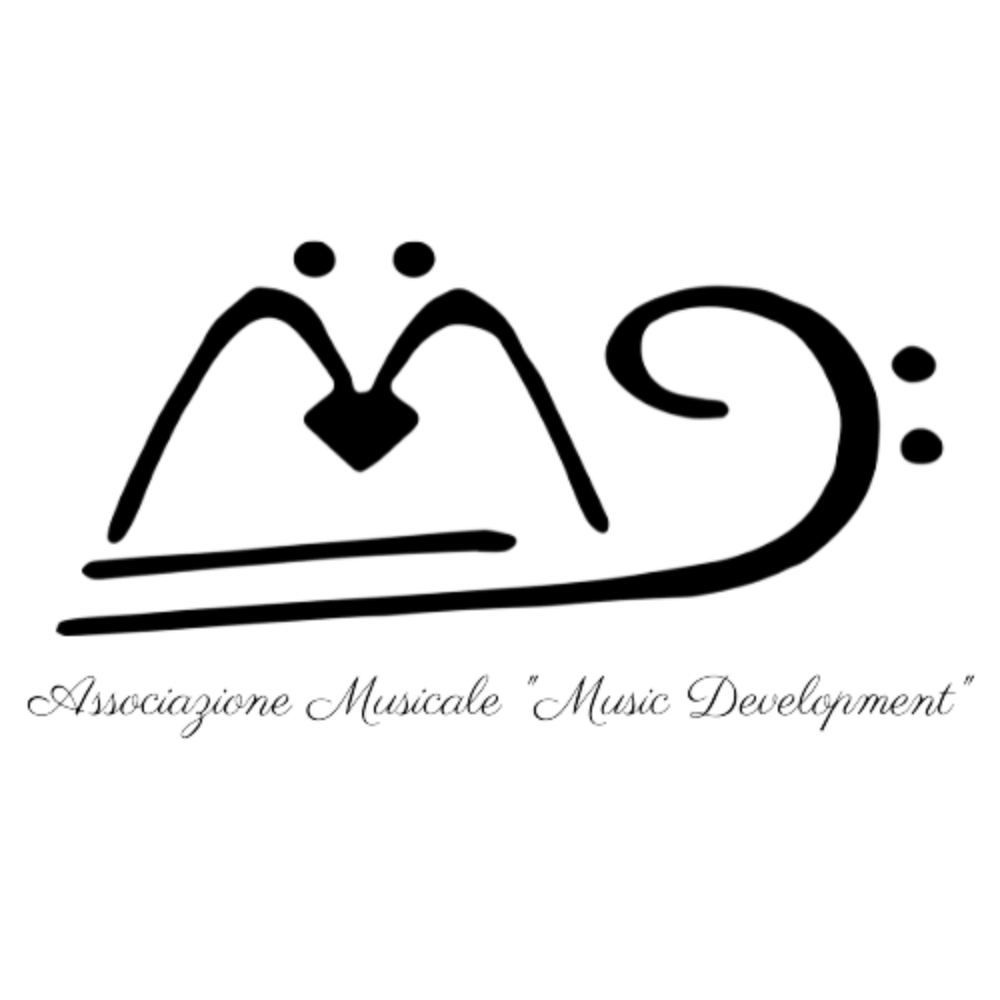 MODULO DI ISCRIZIONE QUOTA ASSOCIATIVA Nome
……………………………………………………………..Cognome
………………………………………………………….Indirizzo di residenza e domicilio
………………………………………………………….La quota associativa ha il costo di 50 Euro e vale per tutto l’anno solare fino alla chiusura dell’esercizio sociale il 31 dicembre.Dati bancari:Associazione Music Development
Iban: IT69M0306967684510749167646
BANCA PROSSIMA, Via Monte di Pietà 32, 10121, Torino.Causale: Nome e Cognome, quota associativa Ass.Music DevelopmentAll’avvenuto versamento seguirà ricevuta.Si prega di mandare una copia del versamento a info@associazionemusicdevelopment.com